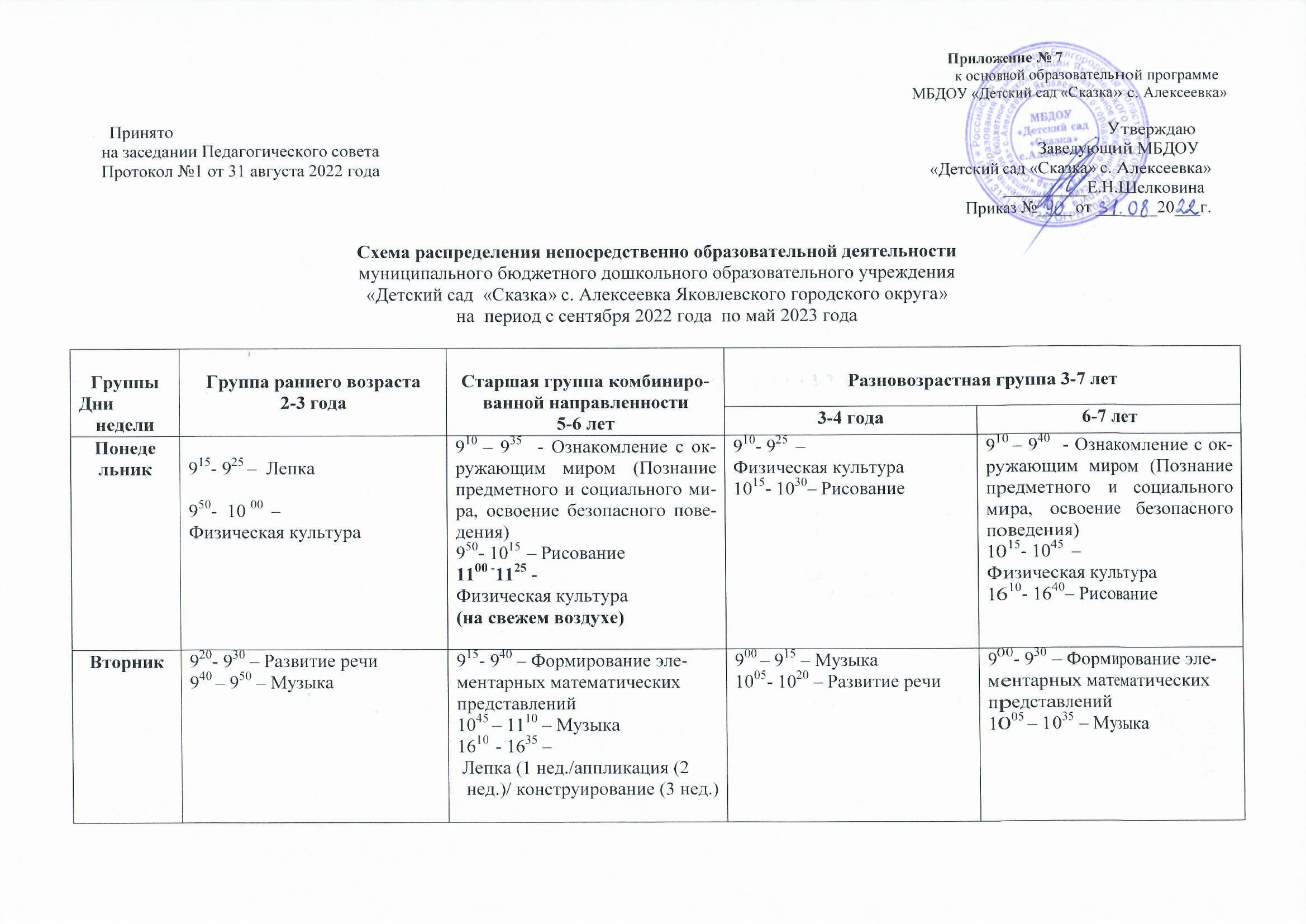 Старший воспитатель Е.В.КнязеваСреда915- 925 –  Математическое и сенсорное развитие950-  10 00  – Физическая культура920- 945 – Развитие речи (Обучение грамоте)1050- 1115  – Физическая культура1610- 1635– Здравствуй, мир Белогорья! (2,3 нед.)910- 925 –  Математическое и сенсорное развитие1010- 1025  – Физическая культура910- 940  – Физическая культура1010- 1040 – Обучение грамоте1050- 1120– РисованиеЧетверг945- 955  – Ознакомлениес окружающим миром (предметное окружение –1 нед.,природное окружение – 2 нед., социальное окружение – 3 нед, чтение художественной литературы – 4 нед.)1015 – 1025 – Музыка900 – 925  - Ознакомление с окружающим миром (природное окружение, экологическое воспитание)1025- 1055  – Рисование1610 – 1635 – Музыка900 – 1015 – Музыка 1035  - 1050 –  Лепка (1/3 нед./аппликация (2 нед.)/ конструирование (4 нед.)900- 930 – Формирование элементарных математических представлений 1035 – 1105 – Музыка  1610  - 1640 –  Лепка (1/3 нед./аппликация (2 нед.)/ конструирование (4 нед.)Пятница920- 930– Рисование1130-  11 40  – Физическая культура(на свежем воздухе)910- 935 – Развитие речи950-  10 15  – Физическая культура910- 925  – Ознакомлениес окружающим миром (предметное окружение –1 нед.,природное окружение – 2 нед., социальное окружение – 3 нед, чтение художественной литературы – 4 нед.)1025-  10 40  – Физическая культура(на свежем воздухе)900-  9 30  – Физическая культура (на свежем воздухе)1010 – 1040   – Развитие речи 1050- 1120 – Ознакомление с окружающим миром (природное окружение, экологическое воспитание)